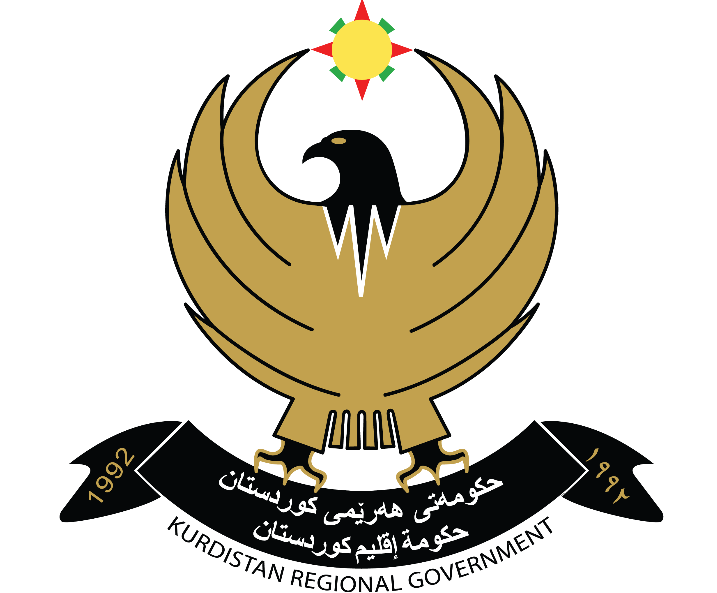 حكومة اقليم كوردستانوزارة التخطيطنموذج تقييم العطاءات الموحدتجهيز السلع أو تنفيذ الأشغالصدرت بتاريخ ............جدول المحتوياتكيفية أستخدام هذه النماذجأعدت مديرية التعاقدات الحكومية في وزارة التخطيط - حكومة اقليم كوردستان نموذج تقييم العطاءات الموحد هذا لاستخدام سلطات التعاقد في تقييم العطاءات وفق أحكام تعليمات تنفيذ التعاقدات الحكومية رقم (2) لسنة 2016.توفر نماذج التقييم والدليل في هذه الوثيقة، تفصيل لخطوات إجراء تقييم العطاءات التي يتم الحصول عليها عبر المناقصات المفتوحة والمحدودة. ويجب اتباع إجراءات التقييم الموضحة في التعليمات لمقدمي العطاءات المحددة في وثائق المناقصة الفعلية المستخدمة دائماً.لا داعي لأن يكون التقييم، وما ينتج عنه من تقرير، مطوّلاً. فعادة ما يكون تجهيز السلع "على الرف" (قياسية الانتاج) سريع ويسهل تقييمه. و لا بد أن ترفق النماذج بتقرير التقييم، ولكن يمكن تكييفها لتلائم المتطلبات الخاصة بوثائق المناقصة. ويجب أن يتضمن التقرير عدد من المرافقات التي تشرح تفاصيل تقييم العطاء أو توضح كلمات أو أرقام خلافية معينة. ويجب استخدام الإسناد الترافقي (Cross-referencing) بكثرة إلى جانب الإشارة إلى الفقرات الملائمة في وثائق المناقصة.يجب على سلطة التعاقد دراسة نماذج التقييم هذه والدليل أثناء إعداد المشروع، وذلك لتقدير الظروف الإدارية المطلوبة لتقييم العطاءات بشكل صحيح. تختم الجداول بختم لجنة التحليل دون الحاجة الى توقيع رئيس وأعضاء لجنة التحليل لكل الجداول باستثناء مذكرة التقديم و الجدول رقم (8) الخاص بالتوصية بالاحالة.الغلاف الموحدتقرير تحليل وتقييم العطاءاتوالتوصية لإحالة العقدأسم سلطة التعاقد: __________________________________أسم المشروع: ____________________________________رقم المناقصة:____________________________________رقم التبويب في الموازنة السنوية للاقليم:____________________تاريخ تسليم التقرير:_________________________________مذكرة التقديم] أدخل تقرير موجز يلخص النتائج المستقاة من تقرير تقييم العطاءات مع التوصية بالأحالة [ رئيس لجنة التقييم --------------------  العنوان الوظيفي ---------------------التوقيع---------------------------------- التاريخ ------------------------عضو لجنة التقييم -------------------- العنوان الوظيفي ----------------------التوقيع---------------------------------- التاريخ ------------------------عضو لجنة التقييم -------------------- العنوان الوظيفي ----------------------التوقيع---------------------------------- التاريخ ------------------------الجدول 1.  التعريف واجراءات المناقصةالجدول 2.  تقديم العطاءات وفتحها وأسعار العطاءات المقرؤة علناالتاريخ النهائي لتقديم العطاء 	(أ)  ألتأريخ الاصلي ، الوقت ----------------------------------------  (ب) التمديدات، ان وجدت -------------------------------------تاريخ فتح العطاءات، الوقت -------------------------------------------------------------عدد العطاءات المتسلمة ----------------------------------------------------------------رئيس لجنة فتح العطاءات  --------------------------------العنوان الوظيفي-----------------التوقيع ----------------عضو لجنة فتح العطاءات  --------------------------------العنوان الوظيفي-----------------التوقيع -----------------عضو لجنة فتح العطاءات  ---------------------------------العنوان الوظيفي-----------------التوقيع ----------------الجدول 3.  الفحص الأولي(ب) (ت) (ث) (ج) (ح) (خ)  انظر التعاريف الواردة في الملحق )أ( دليل التقييم – فقرة 5 الفحص الاولي للعطاءات الجدول4. تقييم المواصفات الفنية(لمناقصات تجهيز السلع فقط)الجدول 5.  التصحيحات والحسومات غير المشروطةملاحظة: العطاءات التي تم قبولها في الفحص الأولي (الجدول 3، العمود خ) هي فقط التي تشمل في هذا الجدول والجداول اللاحقة. الأعمدة (أ) و(ب) و(ت) هي من الجدول )2( (الأعمدة (ا) و(ث) و(ث) على التوالي).1قد تكون التصحيحات في العمود (ث) بالموجب أو بالسالب.2إذا قدمت الحسومات كنسبة مئوية، فعادة يكون العمود (د) حاصل ضرب العامود (ح) بالعمود (خ). راجع الفقرة 6 (ج) في الملحق )1 ( إذا قدم الحسم كمبلغ، يدخل مباشرة في العمود (د). زيادة السعر حسم بالسالب.الجدول 6.  الإضافات والتعديلات والانحرافات المسعرة1 العمود (ب) هو من الجدول (5) العمود (ذ).2 يجب عمل حاشية سفلية لكل إدخال في العامود (ت) أو (ث) أو (ج) وشرحه بتفصيل ملائم، وتصاحبه العمليات الحسابية. راجع الفقرات 6 (ج) و6 (د) و6 (هـ) على التوالي في الملحق (1).الجدول 7. التأهيل اللاحق ( بدون تأهيل مسبق)أسم مقدم العطاء المقيم المستجيب جوهريا وبأقل كلفة ---------------------------------الجدول 8.  التوصية بإحالة المناقصة1من الجدول 6 العمود (ب) و(ت).2من الجدول 6 العمود (ث).3من الجدول 6 العمود (ذ). ضمن أي تضارب في الحسومات. راجع الملحق (1) الفقرة 7 (ب).4شرح جميع التعديلات بالتفصيل.5مجموع الأسعار في البنود 6 – 9.رئيس لجنة التقييم --------------------  العنوان الوظيفي ---------------------التوقيع---------------------------------- التاريخ ------------------------عضو لجنة التقييم -------------------- العنوان الوظيفي ----------------------التوقيع---------------------------------- التاريخ ------------------------عضو لجنة التقييم -------------------- العنوان الوظيفي ----------------------التوقيع---------------------------------- التاريخ ------------------------الملحق 1. دليل التقييم1- التعريف، وعملية  تقديم العطاءاتيستخدم الجدول (1) لتعبئة المعلومات الأساسية حول أجراءات التعاقد. وهذه المعلومات ضرورية لمراقبة  تطبيق تعليمات نتفيذ التعاقدات الحكومية رقم (2) لسنة 2016 والتشريعات ذات العلاقة .2- فتح العطاءاتأن جميع مقدمي العطاءات ومندوبيهم مدعوون لحضور عملية فتح العطاءات، حيث تتم القراءة العلنية للعطاءات وتسجيلها إضافة إلى تسجيل قائمة بالحضور. و ويتم وصف إجراءات فتح العطاءات في التعليمات لمقدمي العطاءات. تتوفر قائمة مراجعة في الملحق (2) للمساعدة في تنفيذ عملية الفتح وإعداد المحضر. ويفضل تعبئة ملىء قائمة المراجعة لكل عطاء خلال القراءة العلنية في الاجتماع. وتكون القراءة من النسخة الأصلية لكل عطاء، ويجب إحاطة الأسعار الفعلية وغيرها من التفاصيل الرئيسة بدوائر للمراجعة لاحقا.أي مغلفات تحتوي على بدائل أو تعديلات أو سحب يجب أن تخضع لنفس الدرجة من التدقيق، بما في ذلك القراءة العلنية للتفاصيل المهمة مثل تغيير الأسعار. وعدم قراءة مثل هذه المعلومات علنيا وشمولها في السجل المكتوب قد يؤدي إلى إنكار وجود هذه المعلومات في تقييم العطاء. إذا تم سحب عطاء معين باية وسيلة اتصال، فمع ذلك يجب قراءته علنيا وعدم إعادته إلى مقدم العطاء حتى يتم التأكد من صحة إشعار السحب.وكما هو مبين في التعليمات لمقدمي العطاءات، لا يتم رفض العطاءات عند عملية فتح العطاءات إلا تلك المتسلمة بعد الموعد النهائي للتقديم، ومثل هذه العطاءات تعاد إلى مقدم العطاء دون فتحها. يجب تقديم ملخص بأسعار العطاءات المقروءة علنا في الجدول (2). 3- صلاحية العطاءمدة صلاحية أي عطاء يجب أن تكون مذكورة في التعليمات لمقدمي العطاءات المرفقة بوثائق المناقصة، ويجب التأكيد عليها في استمارة العطاء الموقعة. إذا حدثت ظروف استثنائية تمنع احالة العطاء خلال فترة الصلاحية، يطلب التمديد من مقدمي العطاءات تحريرياً، بموجب التعليمات لمقدمي العطاءات. ويطلب من مقدمي العطاءات، كذلك، تمديد صلاحية ضمان العطاء، إذا تطلب الأمر ذلك. أذكر أي تمديدات في الجدول (1).4- مبادئ التقييمبعد الفتح العلني للعطاءات، لا يتم إعطاء معلومات حول دراسة وتوضيح وتقييم العطاءات إلى مقدمي العطاءات أو أي أشخاص آخرين غير معنيين رسميا بهذه العملية حتى يتم إشعار مقدم العطاء الفائز بإحالة العقد. ويتم تحديد لجنة التقييم وتشكيلها من ثلاثة اعضاء مؤهلين على الأقل أو وفق ما تنص عليه التشريعات ذات العلاقة. و يتم  حفظ وثائق المناقصات بمكان أمين.تستطيع سلطة التعاقد، في بعض الحالات، طلب توضيحات من مقدمي العطاءات حول مواضع الغموض والتناقض في العطاء كما هو مطلوب في التعليمات لمقدمي العطاءات. و يجب أن تكون هذه الطلبات تحريرية ولا يطلب أو يقبل أي تغيير في السعر أو نطاق السلع أو الأشغال أو الخدمات المعروضة أصلاً، إلا في حالة تصحيح أخطاء حسابية. وتكون إجابات مقدمي العطاءات أيضاً تحريرية. ولا يجوز إجراء  المقابلات أو المحادثات بين سلطة التعاقد (أو مستشاريها) ومقدمي العطاءات خلال عملية تقييم العطاءات.  قد يحاول مقدمي العطاءات الاتصال بسلطة التعاقد خلال تقييم العطاءات، بشكل مباشر أو غير مباشر، للسؤال عن سير عملية التقييم أو لتقديم توضيحات غير مطلوبة أو لانتقاد منافسيهم. ويتم في هذه الحالة استلام مثل هذه المعلومات فقط. ويجب أن تقيّم سلطة التعاقد العطاءات بناءً على المعلومات المذكورة في العطاءات فقط. ولكن قد تساعد المعلومات الإضافية في زيادة دقة وسرعة وعدالة التقييم. و على الرغم من ذلك، لا يسمح بأية تغييرات في أسعار العطاءات أو جوهرها. 5- الفحص الأولي للعطاءات يجب أن تبدأ عملية التقييم بعد فتح العطاءات من لجنة التحليل والتقييم فورا. ويهدف الفحص الأولي للعطاءات إلى فصل ورفض العروض الناقصة وغير الصالحة وغير المستوفية للمطلوب في وثائق المناقصة ومن ثم استبعادها، حيث يجب التأكد من الأمور الأتية في العطاءات: أ) التحقق: يولى الانتباه إلى العيوب التي، إذا تم قبولها، تعطي أفضلية غير عادلة لمقدم العطاء. كما يجب مراعاة ، على سبيل المثال، الأخطاء البسيطة أو السهو والتي هي أخطاء إنسانية ممكنة لا يجب أن تكون أساساً لرفض العطاء،  فمن النادر أن يكون العطاء كاملا من جميع الجوانب. ولكن صلاحية العطاء نفسها، على سبيل المثال، والتواقيع عليه يجب أن تكون صحيحة. اذا كان مقدم العطاء ائتلافا، فيجب تسليم اتفاقية الشراكة؛ وإذا كان مقدم العطاء وكيلاً، فيجب تقديم تخويل من المجهز أو المصنع إضافة إلى أية وثائق مطلوبة من نفس المجهز أو المصنع. يجب مقارنة جميع نسخ العطاء مع الأصل وتصحيحها وفقا له، وإذا استدعت الضرورة بعد ذلك يجب الاحتفاظ بالأصل في مكان آمن واستخدام النسخ فقط في عملية التقييم. ب) الأهلية: إذا تم التأهيل المسبق، يتم النظر في عطاءات مقدمي العطاءات المؤهلين فقط. قد يفقد مقدمو العطاءات (بما في ذلك جميع أعضاء ائتلاف مقدمي عطاءات والمقاولين الثانويين) الأهلية في حالة الاشتراك مع مكتب قام بتقديم خدمات استشارية مرتبطة بالمشروع. ج) ضمان العطاء: قد  تتطلب وثائق المناقصة تقديم ضمان عطاء. وفي هذه الحالة يجب أن يوفي ضمان العطاء بمتطلبات التعليمات لمقدمي العطاءات وأن يرفق بالعطاء. إذا تم إصدار ضمان العطاء كضمان مصرفي، فيجب أن يكون منسجما مع الكلمات المستخدمة في نموذج ضمان العطاء المنصوص عليه في وثائق المناقصة أو ذلك المعتمد في البنك المركزي. ويعد من غير المقبول تسليم نسخة من الضمان أو تسليم ضمان مقابل يذكر اسم مصرف سلطة التعاقد بدلا من سلطة التعاقد نفسها إضافة إلى ذلك، فإن الضمانات المقدمة لمبالغ أقل أو لمدة أقصر من تلك المحددة في التعليمات لمقدمي العطاءات تعد غير مقبولة أيضا. ويكون ضمان العطاء المقدم من ائتلاف مقدمي عطاءات باسم جميع الشركاء في الائتلاف. د) أكتمال العطاء:ما لم تكن وثائق المناقصة تسمح بشكل واضح بالعطاءات الجزئية، بشكل يسمح لمقدمي العطاءات عرض أسعار لبنود معينة فقط أو لكميات جزئية فقط من بند معين، فإن العطاءات التي لا تقدم عروضا لجميع البنود المطلوبة تعد غير مستوفية للشروط. ولكن في حالة عقود الأشغال، فإن الأسعار الناقصة لبعض بنود الأشغال تعد متضمنة في أسعار البنود الاخرى. و في حال وجود مسح أو كتابة بين السطور أو إضافات أو أية تغييرات أخرى، فيجب التوقيع عليها من قبل مقدم العطاء. ويمكن قبولها في حال كونها تصحيحية أو تنقيحية أو مفسرة. أما إذا لم تكن كذلك فتعامل على أنها انحرافات ويتم تحليلها بموجب الفقرة (5 / هـ) أدناه. وقد يكون نقص صفحات في النسخة الأصلية للعطاء سببا لرفضه، كما قد يتم رفض العطاء أيضا في حالة التناقض بين أرقام النماذج أو التصنيفات الأخرى لفقرات مهمة من تجهيز. هـ) الاستجابة الجوهرية: إن الانحرافات الرئيسة عن المتطلبات التجارية والمواصفات الفنية تعد أساسا لرفض العطاءات، كقاعدة عامة. و الانحرافات الرئيسة: هي تلك التي إذا تم قبولها، لن تحقق الهدف الذي طرح العطاء من أجله، أو قد تمنع المقارنة النزيهة مع عطاءات ملتزمة بوثائق المناقصة. تشمل الأمثلة على الانحرافات الرئيسة ما يأتي: اذا طلب تعديل السعر في حين ان وثائق المناقصة تشير الى سعر ثابت.الفشل في الاستجابة للمواصفات عندما يعرض بدلا منها تصميم أو منتج لا يمثل بديلا من حيث مقاييس الأداء الجوهرية أو من حيث المتطلبات أخرى تجزئة بدء العمل أو التسليم أو التركيب أو البناء إلى مراحل دون الالتزام بالمواعيد المحددة أو مؤشرات سير العمل.4. التعاقد من الباطن) المقاولات الثانوية) بمبالغ أو بشكل يختلف تماما عن المسموح به.رفض تحمل مسؤوليات مهمة محددة في وثائق المناقصة، مثل ضمانات حسن التنفيذ والتأمين.طلب الاستثناء من أحكام أساسية كالقانون المعمول به والضرائب والرسوم وإجراءات فض النزاعات.الانحرافات المذكورة في التعليمات لمقدمي العطاءات والتي تؤدي إلى رفض العطاء (مثلا، في حالة الأشغال، الاشتراك في تسليم عطاء آخر بصفة غير صفة مقاول ثانوي).يجب تقديم نتائج الفحص الأولي للعطاءات المقبولة في الجدول رقم (5). إذا لم ينجح العطاء في القبول الأولي، يجب شرح الأسباب بوضوح في الحواشي السفلية أو كمرفق كما تقتضي الضرورة. وهناك مثال على ذلك في الملحق (3). قد ترى سلطة التعاقد وجود فائدة في إضافة جداول تفصيلية للاستجابة إلى قائمة المواصفات الفنية أو التجارية. ويجب إرفاق هذه الجداول مع الجدول (5).6 - التقييم التفصيلي للعطاءاتيتم في هذه المرحلة تقييم  العطاءات التي اجتازت الفحص الأولي فقط. أ) تصحيح الأخطاء: منهجية تصحيح الأخطاء الحسابية مذكورة في التعليمات لمقدمي العطاءات. يجب ذكر أسعار العطاء المقروءة علنا وتصحيحها في الجدول )5(، العمود )د(. وتعد التصحيحات ملزمة لمقدم العطاء. أما التصحيحات غير الاعتيادية الكبيرة والتي من شأنها التأثير على ترتيب مقارنة العطاءات، فيجب شرحها في حواش سفلية.ب) تصحيح المبالغ الاحتياطية: قد تتضمن العطاءات مبالغ احتياطية تحددها سلطة التعاقد للطوارئ أو للمقاولين الثانويين المرشحين...الخ. وبما أن هذه المبالغ هي نفسها لجميع العطاءات، فيجب طرحها من الأسعار المقروءة علنا في الجدول )5(، العمود )ج( للسماح بالمقارنة المناسبة بين العطاءات في الخطوات اللاحقة. ولكن المبالغ الاحتياطية المخصصة للعمل اليومي، عندما تكون أسعارها تنافسية، لا يتم شمولها في الطرح. ج) التعديلات والخصومات: بموجب التعليمات لمقدمي العطاءات، يسمح لمقدمي العطاءات بتسليم تعديلات على عطاءاتهم الأصلية قبل فتح العطاءات. ويجب أن يظهر تأثير التعديلات بشكل واضح في فحص وتقييم العطاءات. وقد تتضمن التعديلات إما رفع أو تخفيض قيم العطاء، مما يعكس قرارات اللحظة الأخيرة. وبناء على ذلك، فإن سعر العطاء الأصلي يجب أن يعدل في هذه المرحلة من التقييم. أن الخصومات المقدمة وفقا للتعليمات لمقدمي العطاءات، والمشروطة بإرساء عقود أخرى المتضمنة في نفس المناقصة أو حصص من رزمة (حزمة) العقد (خصومات شاملة) لا يتم دمجها حتى الانتهاء من جميع خطوات التقييم الأخرى. أما تأثير الخصومات غير المشروطة (أو رفع الأسعار) فيجب أن تظهر كما هو موضح في الجدول )5( الأعمدة (خ) و (د). وأن أي خصم مبين بالنسبة المئوية يجب أن يطبق على القاعدة الملائمة المحددة في العطاء (أي التأكد مما إذا كانت تنطبق على أي من المبالغ الاحتياطية).د) الإضافات: يجب التعويض عن السهو في العطاء بإضافة التكاليف المخمنة لمعالجة العجز. وفي حال غياب بنود في بعض العطاءات وموجودة في أخرى، يمكن استخدام متوسط للأسعار المقدمة وذلك لمقارنة عطاءات المتنافسين. ويمكن استخدام مصادر خارجية كقوائم الأسعار المنشورة أو جداول تعرفة الشحن...الخ كبديل ملائم لذلك. ويجب ذكر التكلفة التي تم تحديدها بالعملة المعتمدة في التقييم وإدراجها في الجدول )6(، العمود (ت). هـ) التعديلات: تحدد التعليمات لمقدمي العطاءات عوامل الأداء أو الخدمة، إن وجدت، التي ستؤخذ بعين الاعتبار في تقييم العطاء. ويجب أن تكون المنهجية المستخدمة في تقييم هذه العوامل موصوفة بدقة في تقرير تقييم العطاء، وأن تكون منسجمة تماما مع أحكام التعليمات لمقدمي العطاءات. أن العلاوات والسلف الإضافية، التي تتجاوز المتطلبات المذكورة في وثائق المناقصة، والتي تقلل من سعر العطاء المقيم، لن يسمح بها في تقييم العطاء، إلا إذا تم تحديدها في التعليمات لمقدمي العطاءات.  ويتم التعبير عن قيمة التعديلات كتكلفة، لجميع الأشغال ومعظم عقود السلع، ويجب ذكرها في الجدول )6(، عمود (ث). و) الانحرافات المسعرة: كما ذكر في الفقرة )5( (ﻫ)، يمكن اعتبار العطاءات ذات الانحرافات البسيطة مستجيبة بشكل أساس إذا نجم عن دراستها اللاحقة تكاليف مالية أو غرامات تطبق على مبلغ العطاء لآغراض مقارنة العطاءات: يجب تجاهل طلبات الانحرافات، أثناء تقييم العطاء، التي يعبر عنها مقدم العطاء بمصطلحات غير واضحة، مثل "نود زيادة الدفعة المقدمة للعقد“ أو "نرغب بمناقشة تغييرات في جدول الانجاز". ولكن يجب أن يعد  أي تصريح تصنيفي لمقدم العطاء يستثني ما تطلب في وثائق المناقصة انحرافا. إذا تضمن أحد العطاءات موعدا للتسليم أو الانجاز بعد الموعد المحدد في وثائق المناقصة، ولكنه مع ذلك مقبول من الناحية الفنية لسلطة التعاقد، فإن الافضلية الزمنية المعطاة هنا يجب أن تقدر كغرامة مذكورة في التعليمات لمقدمي العطاءات أو، في حال عدم وجودها، بناء على معدل الغرامة المحددة في وثائق المناقصة.يجب تسعير الانحرافات في الجدول (6)، العمود (ج).   7- تحديد إحالة العقدفي مقارنة العطاءات للأشغال ولمعظم السلع، تم في الجدول رقم (6) ذكر أسعار العطاءات المصححة والمخفضة، إضافة إلى التعديلات بالحذف والانحرافات وعوامل التقييم المحددة. أن مقدم العطاء صاحب أقل مجموع هو صاحب أقل سعر مقيّم في هذه المرحلة، بموجب:  -  تطبيق أية حسومات محتملة لإحالة عدة عقود أو حزم في ذات الوقت؛ -  تقييم التأهيل اللاحق، أو إذا تم التأهيل المسبق، تأكيد معلومات التأهيل المسبق. أ) الخصومات الشاملة: هناك خصومات مشروطة يتم تقديمها في حالة إحالة أكثر من عقد الداخلة  في نفس المناقصة أو حزمة إلى مقدم عطاء واحد. وتقييم العطاءات في هذه الحالات قد يكون معقدا إلى حد ما وخصوصا لعقود تجهيز السلع التي يستخدم لها هامش الافضلية المحلية. وقد تختلف أحجام الخصومات الشاملة المقدمة من كل مقدم عطاء تبعا للعدد المحتمل من العقود التي سيتم إحالتها. قد تحدد التعليمات لمقدمي العطاءات، أيضا، عدد العقود التي يمكن إحالتها على مقدم عطاء واحد أو القيمة الإجمالية لها، بناء على مؤهلاته المالية والفنية. وعليه، فإن مقدم العطاء الذي يعرض أقل سعر بعد التقييم لعقد معين، قد لا يرسى عليه العقد بسبب هذا التحديد. تقوم سلطة التعاقد باختيار المزيج الأمثل للإحالة بناء على القيمة الإجمالية الأقل لمجمل حزمة العقود، وبشكل يتماشى مع معايير التأهيل. كما يجب إرفاق العمليات الحسابية مع التقرير الذي يجب أن يتضمن تقييم (أو تقييمات) العطاء للعقود الأخرى، في حال تم تقييمها بشكل منفصل.ب) التأهيل: إذا تم التأهيل المسبق، يجب إحالة العطاء على مقدم العطاء المقيّم والأقل سعرا، إلا إذا كانت مؤهلات مقدم العطاء قد تراجعت منذ تقديم العطاء، أو أن يكون مقدم العطاء قد تسلم أشغال إضافية سابقا والتي قد تفوق قـــــدرته. ومن حــــــق سلطة التعاقد أن تكون مقتنعــــة بشكل كامل في كلتا الحالتين. أما إذا لم يتم التأهيل المسبق، فإن مقدم العطاء الفائز المتوقع يجب أن يخضع لعملية التأهيل اللاحق، المفصلة إجراءاتها في التعليمات لمقدمي العطاءات باستخدام الجدول (7). إذا لم يجتز صاحب العطاء الأقل سعرا في تقييم التأهيل اللاحق، يرفض عطاؤه ويتم إخضاع مقدم العطاء التالي في الترتيب إلى تقييم التأهيل اللاحق، فإذا اجتازه يحال عليه العقد، وإذا لم يجتزه تستمر العملية. إن رفض عطاء لأسباب التأهيل يتطلب تبريرا مقنعا، ويجب توثيقه بوضوح وإرفاقه بالتقرير. إن الأداء الضعيف للأعمال السابقة يعتبر تبريرا مقنعاً. ج) العطاءات البديلة: قد تطلب أو تسمح التعليمات لمقدمي العطاءات بقبول عطاءات بديلة بشرط أن تتم فقط دراسة البديل المقدم من صاحب العطاء المقيّم والأقل سعرا والذي يلتزم بوثائق المناقصة.  وعلى سلطة التعاقد تبرير قبولها العطاء البديل المقدم من صاحب العطاء المقيّم والأقل سعرا. ويجب إرفاق العمليات الحسابية لتقييم العطاءات البديلة مع التقرير. د) التوصية بالإحالة: إن المبلغ الموصى به سيكون سعر العطاء المقدم من مقدم العطاء الفائز والذي تم تعديله كما هو مذكور في التعليمات لمقدمي العطاءات من حيث التصحيحات، وأية خصومات (بما في ذلك الخصومات الشاملة)، وقبول سلطة التعاقد لعروض بديلة من مقدم العطاء صاحب العطاء المقيّم والأقل سعرا. ويجب تعبئة الجدول (8) لبيان المبلغ الفعلي لإحالة العقد. لسلطة التعاقد رفض جميع العطاءات  اذا تحققت أي من الحالات الآتية:  لم تكن أي من العطاءات مستجيبة، أو(ب) كانت العطاءات ذات أسعار عالية بشكل غير معقول مقارنة بالكلفة التخمينية، أو (ج) لم يكن أي من مقدمي العطاءات مؤهلا. هـ) تسليم التقرير: على لجنة تقييم العطاءات وبالسرعة الممكنة و بعد فتح العطاءات تقديم  تقرير التحليل والمفاضلة متضمناً ملخصاً بالأجراءات المتبعة من اللجنة الى سلطة التعاقد، و يفضل في موعد لا يقل عن اربعة أسابيع من تاريخ انتهاء صلاحية العطاءات. يجب أن يتضمن التقرير الفقرات المناسبة المدرجة في الملحق (4) كافة.و) إحالة العقد: يجب إعادة ضمانات العطاءات المقدمة من مقدمي العطاءات غير الفائزين فور احالة العقد. ولكن إذا كان تفعيل العقد متوقفا على استلام ضمان حسن التنفيذ أو أي شرط آخر، فلسلطة التعاقد طلب تمديد مناسب لمدة صلاحية وضمانات اثنين من أصحاب أقل العطاءات التالية سعرا. يسمح لمقدمي العطاءات غير الفائزين، بموجب احكام تعليمات تنفيذ التعاقدات الحكومية رقم (2) لسنة 2016 الحصول على بيان ألاسباب من سلطة التعاقد. وتحسبا لهذا و/ أو اي تدقيق لاحق، يتعين على سلطة التعاقد الاحتفاظ بوثائق المناقصات والتقييمات في مكان آمن.  ملحق 2. قائمة تدقيق فتح العطاءات(تتم تعبئتها لكل عطاء عند قراءته علنا)رقم واسم المناقصة : 	موعد فتح العطاءات: ___________________________ الوقت: 	اسم مقدم العطاء: 	هل المغلف الخارجي للعطاء مختوم؟ هل استمارة العطاء معبئة وموقعة؟ تاريخ انتهاء صلاحية العطاء: هل توثيق تخويل التوقيع مرفق؟ مبلغ ضمان العطاء (إن وجد):                              ______________(أذكر العملة)  صف أي "سحب"، أو "تعديل" تم تسليمه صف أي عطاء بديل تم تقديمه: صف أية خصومات أو تعديلات قدمت: ملاحظات إضافية1 .اسم مقدم العطاء أو المخول عنه الحاضر: مبلغ العطاء الإجمالي: _________________ (أذكر العملات والمبالغ أو النسب المئوية) 2ختم وتوقيع رئيس لجنة الفتح: ___________________________التاريخ: _________________ملحق 3. مثال للفحص الأوليملحق 4. قائمة ملخص تقييم العطاءأرفق محضر فتح العطاءات، اشرح أية تناقضات بين الأسعار وتعديلات الأسعار بالنسبة للأسعار المقروءة علنا لدى فتح العطاءات (والمكتوبة في المحضر) والمذكورة في الجدول (5). قدم التفاصيل حول استبعاد أية عطاءات خلال الفحص الأولي (جدول 3). صوّر الصفحات المختارة من العطاءات لتقديم أمثلة على الجوانب التي يعترض عليها. إذا كانت المبالغ الاحتياطية في جدول (5) تختلف ما بين مقدمي العطاءات، قم بشرح ذلك. واشرح أية تصحيحات كبيرة لأخطاء حسابية والتي من شأنها التأثير على ترتيب مقدمي العطاءات. تتطلب الإضافات والتعديلات والانحرافات المسعرة في جدول (6) شروح مفصلة حيث  أنها يمكن أن تؤثر على ترتيب مقدمي العطاءات. اشرح أي حسم شامل (الملحق 1 الفقرة 7 (أ)) لم تتم قراءته علنا وتسجيله لدى فتح العطاءات. إضافة إلى ذلك، قم بإرفاق نسخ من أية تقارير تقييم لعقود أخرى لها علاقة والتي تم إحالتها على نفس مقدم العطاء. قدم أسبابا مفصلة لرفض إحالة العقد على جهة غير مقدم العطاء صاحب العطاء المقيّم والأقل سعرا (الملحق 1 فقرة 7 (د)). إذا تم قبول عطاء بديل، قدم شرحا مفصلا لأسباب قبوله معالجا قضايا الوقت والأداء والتكلفة (الملحق 1 الفقرة 7 (ج)). يجب شرح التعديلات على السعر المذكور في الفقرة (10.8) في الجدول (8). قم بشرح أية تغييرات في نطاق العطاء وشروط العقد. قم بإرفاق نسخ من المراسلات الواردة من مقدمي العطاءات والتي تتضمن اعتراضات على سير عملية فتح العطاءات والتقييم مشفوعة بالإجابات المفصلة. قم بإرفاق نسخ عن أية رسائل موجهة إلى مقدمي العطاءات تطلب توضيحات، وأرفق نسخا من الإجابات. قدم تقرير تقييم العطاء مع تقرير منفصل عن تقييم أستشاري، إذا تم تعيين أستشاري.تأكد من أن تقرير تقييم العطاء مراجع جيدا ومرقما وكاملا ويتضمن توصية بالإحالة.1 –  التعريف1 –  التعريف1 –  التعريف1.1اسم سلطة التعاقد ---------------------------------------------------2.1رقم التبويب في الموازنة السنوية أو رقم المناقصة (التعريف)---------------------------------------------------3.1اسم المشروع---------------------------------------------------4.1وصف المشروع---------------------------------------------------الكلفة التخمينية كما في الموازنةأسلوب التعاقد (اختر واحد)المناقصة المفتوحة---------------------المناقصة المحدودة---------------------المناقصة على مرحلتين---------------- 2 –  اجراءات المناقصة2 –  اجراءات المناقصة2 –  اجراءات المناقصة1.2التأهيل المسبق، اذا تطلب ذلكتاريخ الاصدار الاولالتحديث الاخير(ج) الموقع الالكتروني لسلطة التعاقد وكذلك موقع البوابة الموحدة(د)  النشر في  الموقع الألكتروني ل (UNDB و dgMarket)2.2التأهيل المسبق، اذا تطلب ذلكعدد المؤهلين3.2اعلان المناقصةاسم الصحيفة المحليةتاريخ النشر(ج)   الموقع الالكتروني لسلطة التعاقد___________________________________________________________________________________________________4.2عدد مقدمي العطاءات الذين تسلموا وثائق المناقصة---------------------------------------------------5.2التعديلات على وثائق المناقصة، اذا تطلب ذلك – ادراج تواريخ الاصدار1.----------------2.---------------3.------------6.2تاريخ الاجتماع التمهيدي، اذا وجد---------------------------------------------------7.2تاريخ ارسال محضر الاجتماع التمهيدي الى مقدمي العطاءات---------------------------------------------------مدة صلاحية العطاء(خ)ضمان العطاء(المبلغ و مدة صلاحية الضمان) (ح)التعديلات أو الخصومات أوالملاحظات(ج)مبالغ العطاءات المقروءة علنامبالغ العطاءات المقروءة علناتعريف مقدم العطاءتعريف مقدم العطاءالتسلسلمدة صلاحية العطاء(خ)ضمان العطاء(المبلغ و مدة صلاحية الضمان) (ح)التعديلات أو الخصومات أوالملاحظات(ج)المبلغ(ث)العملة(ت)المدينة/الدولة(ب)الاسم(أ)التسلسلالقبول للفحص التفصيلي(خ)الاستجابة الجوهرية(ح)اكتمال العطاء(ج)ضمان العطاء(ث)الأهلية(ت)التحقق(ب)مقدم العطاء(أ)التسلسلالخالتسلسلمقدم العطاءالمادةالمواصفاتالتطابق (نعم / كلا)الملاحظاتأسعار العطاءات المصححة/المحسومة(ذ) = (ح) – (د)الحسومات غير المشروطة2الحسومات غير المشروطة2أسعار العطاءات المصححة(ح)= (ت) + (ث)– (ج)التصحيحاتالتصحيحاتأسعار العطاءات المقروءة علناأسعار العطاءات المقروءة علنامقدم العطاء(أ)التسلسلأسعار العطاءات المصححة/المحسومة(ذ) = (ح) – (د)المبلغ (مبالغ)(د)النسبة المئوية(خ)أسعار العطاءات المصححة(ح)= (ت) + (ث)– (ج)المبالغالاحتياطية(ج)الأخطاءالحسابية1(ث)المبلغ(ت)العملة(ب)مقدم العطاء(أ)التسلسلإجمالي السعر(ح) = (ب) + (ت) + (ث) + (ج)الانحرافات المسعرة 2(ج)التعديلات2(ث)الإضافات2(ت)أسعار العطاءات المصححة/المحسومة1(ب)مقدم العطاء(أ)التسلسلالخالموضوعالمتطلباتمتطلبات التطابقالمعلومات والنتيجةالملاءة الماليةالملاءة الماليةالملاءة الماليةالملاءة الماليةالخبرة والامكانية الفنيةالخبرة والامكانية الفنيةالخبرة والامكانية الفنيةالخبرة والامكانية الفنية________________________________________________________________________________________________________________________مقدم العطاء المقيم المستجيب جوهريا وبأقل كلفةالاسمالعنوان1.8________________________________________________________________________________________________________________________إذا قدم العطاء من وكيل، أدرج مقدم العطاء الفعليالاسمالعنوان2.8____________________________________________________________________________________________________________________________________________________________________________________إذا كان العطاء من ائتلاف مقدمي عطاءات، أدرج جميع الشركاء، وجنسياتهم وحصصهم المحددة في العقد3.8____________________________________________________________التاريخ المحدد (الشهر، السنة) لتوقيع العقد4.8____________________________________________________________موعد التجهيز الى موقع المشروع / مدة اكمال الاعمال5.8المبلغ (مبالغ) أو %العملةأسعار العطاء (العطاءات) المقروءة علنا16.8أسعار العطاء (العطاءات) المقروءة علنا16.8تصحيح الأخطاء27.8الخصومات38.8تعديلات أخرى49.8الاحالة المقترحة510.8الموافقة للفحص التفصيليالاستجابة الجوهريةاكتمال العطاءضمان العطاءالأهليةالتحققمقدم العطاءالتسلسلنعمنعمنعمنعمنعم1نعممقدم العطاء ألانعم3نعمنعمنعملا2مقدم العطاء بنعمنعمنعمنعمنعمنعم4مقدم العطاء جلانعملا6لا5نعمنعممقدم العطاء دلانعمنعملا8لا7نعممقدم العطاء ﻫنعمنعمنعمنعمنعمنعممقدم العطاء ونعمنعم9نعمنعمنعمنعممقدم العطاء ز